Privacy Impact Assessment Formv 1.21Status	Form Number	Form DateQuestion	AnswerOPDIV:	CDC/DDNID/NCIPC/DIPPIA Unique Identifier:	TBD2a   Name:	UNDERSTANDING VAPING PRACTICES IN THE UNITED STATES (UThe subject of this PIA is which of the following?3a Identify the Enterprise Performance Lifecycle Phase of the system.3b  Is this a FISMA-Reportable system?Does the system include a Website or onlineGeneral Support System (GSS) Major ApplicationMinor Application (stand-alone) Minor Application (child) Electronic Information Collection UnknownImplementationYes NoYesapplication available to and for the use of the generalpublic?	NoIdentify the operator.POC Title	Business StewardPoint of Contact (POC):POC Name	Christopher JonesPOC Organization  CDC/DDNID/NCIPC/DIP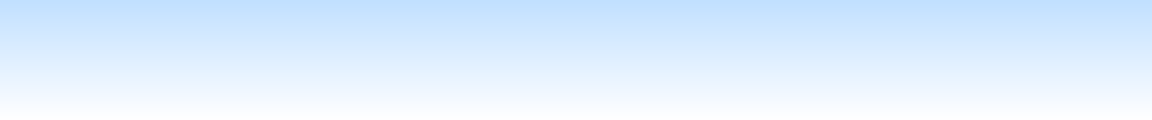 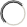 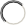 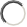 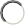 POC Email	fjr0@cdc.govPOC Phone	404.498.0756New ExistingYes NoNot Applicable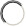 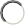 8c  Briefly explain why security authorization is not	This is a new electronic data collection. required8c  Briefly explain why security authorization is not	This is a new electronic data collection. required10 Describe in further detail any changes to the system that have occurred since the last PIA.N/A11 Describe the purpose of the system.The purposes of the Understanding Vaping Practices In The United States (UVPUS) study are to, (1) Collect data about product types, brands, devices, and frequency of use from a sample of individuals who report vaping Tetrahydrocannabinol (THC)-containing products but who have not developed e- cigarette, or vaping, product use associated lung injury (EVALI) and (2) Determine if the vaping characteristics/behaviors of non-cases (those who vape but have not developed EVALI) are different from the vaping characteristics of EVALI cases. The survey contains a series of up 34 questions that assess the respondents’: 1) substance(s) used in vaping products 2) product sources 3) specific “brands” used 4) devices/products used 5) other substances used or vaped and 6) frequency of use.Understanding Vaping Practices In The United States (UVPUS) will be collecting and identify product types and frequency of use (collectively referred to as use characteristics) from a nationally diverse convenience sample of individuals who report vaping THC-containing products but have notDescribe the type of information the system will	developed EVALI. The sample is part of YouGov, an opt-in12 collect, maintain (store), or share. (Subsequent	online internet panel of registered individuals. YouGov questions will identify if this information is PII and ask specializes in market research and opinion polling throughabout the specific data elements.)	online methods. YouGov maintains all respondent profileinformation and PII. There will be no PII collected in this study, preregistered participants will be emailed information about the survey and what is required for participation. PII, such as the name of the respondent and his/her contact information will not be stored in the data files at any time.Understanding Vaping Practices In The United States (UVPUS) will be collecting and identify product types and frequency of use (collectively referred to as use characteristics) from a nationally diverse convenience sample of individuals who report vaping THC-containing products but have notDescribe the type of information the system will	developed EVALI. The sample is part of YouGov, an opt-in12 collect, maintain (store), or share. (Subsequent	online internet panel of registered individuals. YouGov questions will identify if this information is PII and ask specializes in market research and opinion polling throughabout the specific data elements.)	online methods. YouGov maintains all respondent profileinformation and PII. There will be no PII collected in this study, preregistered participants will be emailed information about the survey and what is required for participation. PII, such as the name of the respondent and his/her contact information will not be stored in the data files at any time.Participation in the survey will be voluntary for all respondents. Potential participants will be emailed information about the survey and what is required for participation. PII, such as the name of the respondent and his/her contact information will not be stored in the initial data files at any time. Unique identifiers will be assigned to each case in the data files as data are collected. Survey data will be stored by YouGov in secureProvide an overview of the system and describe the	servers. YouGov maintains all respondent profile information13  information it will collect, maintain (store), or share,	on a separate server from survey responses/attitudinal data. either permanently or temporarily.	Upon contract termination and per the terms of theagreement, YouGov will destroy all data related to thisinformation collection at the completion of the project. Data files will be delivered to NCIPC using a secure file transfer protocol (SFTP) site. All data collected from the survey will be treated in a secure manner and will not be disclosed, unless otherwise compelled by law. CDC will retain and destroy records in accordance with the applicable CDC Records Control Schedule.Participation in the survey will be voluntary for all respondents. Potential participants will be emailed information about the survey and what is required for participation. PII, such as the name of the respondent and his/her contact information will not be stored in the initial data files at any time. Unique identifiers will be assigned to each case in the data files as data are collected. Survey data will be stored by YouGov in secureProvide an overview of the system and describe the	servers. YouGov maintains all respondent profile information13  information it will collect, maintain (store), or share,	on a separate server from survey responses/attitudinal data. either permanently or temporarily.	Upon contract termination and per the terms of theagreement, YouGov will destroy all data related to thisinformation collection at the completion of the project. Data files will be delivered to NCIPC using a secure file transfer protocol (SFTP) site. All data collected from the survey will be treated in a secure manner and will not be disclosed, unless otherwise compelled by law. CDC will retain and destroy records in accordance with the applicable CDC Records Control Schedule.14 Does the system collect, maintain, use or share PII? Yes NoReviewer QuestionsAnswerREVIEWER QUESTIONS: The following section contains Reviewer Questions which are not to be filled out unless the user is an OPDIV Senior Officer for Privacy.REVIEWER QUESTIONS: The following section contains Reviewer Questions which are not to be filled out unless the user is an OPDIV Senior Officer for Privacy.REVIEWER QUESTIONS: The following section contains Reviewer Questions which are not to be filled out unless the user is an OPDIV Senior Officer for Privacy.Reviewer QuestionsAnswer1Are the questions on the PIA answered correctly, accurately, and completely?Yes NoReviewerNotesReviewerNotesReviewerNotes2Does the PIA appropriately communicate the purpose of PII in the system and is the purpose justified by appropriate legal authorities?Yes NoReviewerNotesReviewerNotesReviewerNotes3Do system owners demonstrate appropriate understanding of the impact of the PII in the system and provide sufficient oversight to employees and contractors?Yes NoReviewerNotesReviewerNotesReviewerNotes4Does the PIA appropriately describe the PII quality and integrity of the data?Yes NoReviewerNotesReviewerNotesReviewerNotes5Is this a candidate for PII minimization?Yes NoReviewerNotesReviewerNotesReviewerNotes6Does the PIA accurately identify data retention procedures and records retention schedules?Yes NoReviewerNotesReviewerNotesReviewerNotes7Are the individuals whose PII is in the system provided appropriate participation?Yes NoReviewerNotesReviewerNotesReviewerNotes8Does the PIA raise any concerns about the security of the PII?Yes NoReviewerNotesReviewerNotesReviewerNotes9Is applicability of the Privacy Act captured correctly and is a SORN published or does it need to be?Yes NoReviewerNotesReviewerNotesReviewerNotes10Is the PII appropriately limited for use internally and with third parties?Yes NoReviewer QuestionsReviewer QuestionsReviewer QuestionsAnswerReviewerNotesReviewerNotesReviewerNotesReviewerNotesReviewerNotes11Does the PIA demonstrate compliance with all Web privacy requirements?Does the PIA demonstrate compliance with all Web privacy requirements?Does the PIA demonstrate compliance with all Web privacy requirements? Yes NoReviewerNotesReviewerNotesReviewerNotesReviewerNotesReviewerNotes12Were any changes made to the system because of the completion of this PIA?Were any changes made to the system because of the completion of this PIA?Were any changes made to the system because of the completion of this PIA? Yes NoReviewerNotesReviewerNotesReviewerNotesReviewerNotesReviewerNotesGeneral CommentsGeneral CommentsOPDIV Senior Official for Privacy SignatureOPDIV Senior Official for Privacy SignatureOPDIV Senior Official for Privacy SignatureHHS Senior Agency Official for PrivacyHHS Senior Agency Official for Privacy